Czym są parki narodowe? PARKI NARODOWE to obszary chronione ze względu na swoje walory, głównie przyrodnicze. W Polsce według Ustawy o ochronie przyrody "obejmuje obszar wyróżniający się szczególnymi wartościami przyrodniczymi, naukowymi, społecznymi, kulturowymi i edukacyjnymi, o powierzchni nie mniejszej niż 1000 ha, na którym ochronie podlega cała przyroda oraz walory krajobrazowe.”W jakim celu tworzymy parki narodowe?„Park narodowy tworzy się W CELU zachowania różnorodności biologicznej, zasobów, tworów i składników przyrody nieożywionej i walorów krajobrazowych, przywrócenia właściwego stanu zasobów i składników przyrody oraz odtworzenia zniekształconych siedlisk przyrodniczych, siedlisk roślin, siedlisk zwierząt lub siedlisk grzybów".Ile parków jest w Polsce? W Polsce znajdują się 23 parki narodowe. 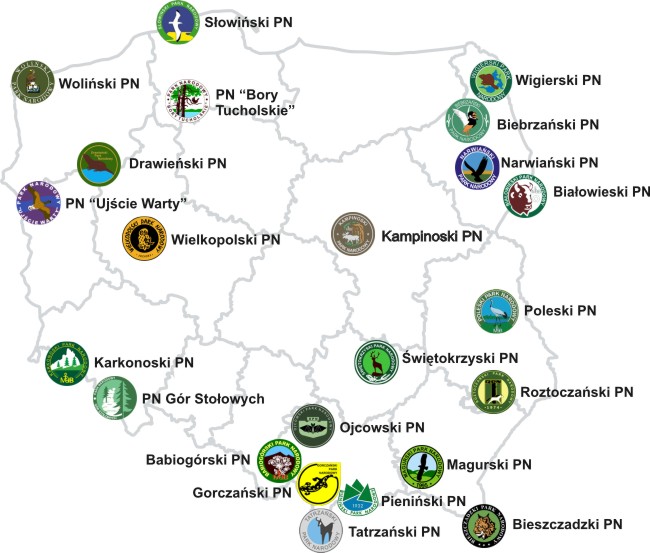 1.Woliński Park Narodowy Bielik2.Wigierski  Park NarodowyBóbr3.Wielkopolski Park NarodowyPuszczyk 4.Park Narodowy „Ujście Warty”Gęś zbożowa5.Tatrzański  Park NarodowyKozica6.Świętokrzyski  Park NarodowyJeleń 7.Słowiński  Park NarodowyMewa8.Roztoczański  Park NarodowyKonik polski 9.Park Narodowy Bory TucholskieGłuszec 10.Poleski  Park NarodowyŻuraw 11.Pieniński  Park NarodowyTrzy Korony12.Ojcowski  Park NarodowyNietoperz13.Narwiański  Park NarodowyBłotniak stawowy14.Magurski  Park NarodowyOrlik krzykliwy 15.Karkonoski  Park NarodowyDzwonek karkonoski16.Kampinoski  Park NarodowyŁoś17.Park Narodowy Gór StołowychSzczeliniec Wielki18.Gorczyński  Park NarodowySalamandra plamista 19.Drawieński  Park NarodowyWydra20Babiogórski  Park NarodowyOkrzyn jeleni21.Białowieski  Park NarodowyŻubr 22.Biebrzański  Park NarodowyBojownik 23.Bieszczadzki  Park NarodowyRyś 